Объявление о начале отбора  заявок на предоставление субсидии на поддержку и развитие субъектов малого и среднего предпринимательства, занимающихся социально значимыми видами деятельности03.10.2019Во исполнение Порядка предоставления в 2019 году субсидий, направляемых на возмещение части затрат субъектов малого и среднего предпринимательства, занимающихся социально значимыми видами деятельности, в рамках реализации муниципальной программы «Развитие и поддержка малого и среднего предпринимательства в городе Сердобске Сердобского района Пензенской области на 2014-2022 годы» (далее – Порядок)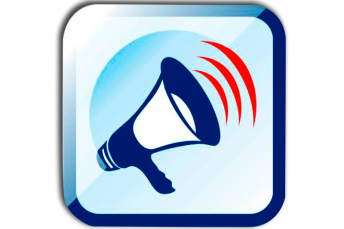 Администрация города Сердобска объявляет о начале отбора заявок на предоставление субсидии субъектов малого и среднего предпринимательства в рамках реализации отдельных мероприятий муниципальной программы «Развитие и поддержка малого и среднего предпринимательства в городе Сердобске Сердобского района Пензенской области на 2014-2022 годы» (далее – Отбор).Дата начала приема документов от субъектов малого и среднего предпринимательства – 04 октября 2019 года. 
Дата окончания приема документов -   12 декабря 2019 года.Место приема документов от субъектов малого и среднего предпринимательства:
город Сердобск, ул. Ленина, 90, кабинет 200, ежедневно с 8.00 до 12.00 и с 13.00 до 17.00, кроме субботы, воскресенья и нерабочих праздничных дней. Телефон 8416721205, 8416721666Отбор осуществляется для предоставления следующих видов субсидий:
- связанными с созданием и (или) развитием дошкольных образовательных  центров, осуществляющих образовательную деятельность по программам  дошкольного образования, а  также присмотром и уходом за детьми, в соответствии с законодательством Российской Федерации; - осуществляющими социально ориентированную деятельность, направленную на достижение общественно полезных целей, улучшение условий жизнедеятельности граждан и (или) расширение его возможностей самостоятельно обеспечивать свои основные жизненные потребности, а также на обеспечение занятости, оказание поддержки инвалидам, гражданам пожилого возраста и лицам, находящимся в трудной жизненной ситуации.Перечень документов, предоставляемых субъектами малого и среднего предпринимательства для участия в Отборе, указан в Постановлении администрации города Сердобска от 03.09.2019  № 521 «Об утверждении Порядка предоставления в 2019 году субсидий направляемых на возмещение части затрат субъектов малого и среднего предпринимательства, занимающихся социально значимыми видами деятельности в рамках реализации муниципальной программы «Развитие и поддержка малого и среднего предпринимательства в городе Сердобске Сердобского района Пензенской области на 2014-2022 годы».